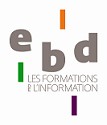 Fiche d’inscription 2023 – 2024 Module Portail et gestion de contenuPrénom :	Nom :  	Adresse personnelle :  						                                                                                                                                                       Code postal :	Ville :			_ N° téléphone :		N° portable :	E-mail : _	__Date, lieu de naissance :	Nationalité :  	Situation de famille :	Nombre d’enfants : _ 	Diplômes : _ 	Comment avez-vous eu connaissance de la formation ?	__ 	Etes-vous encouragé(e) par votre employeur ? 	Vous disposez d’un droit d’accès et de rectification aux informations qui vous concernent. Pour plus d’informations quant à l aprotection des données, veuillez vous référer à notre politique de confidentialité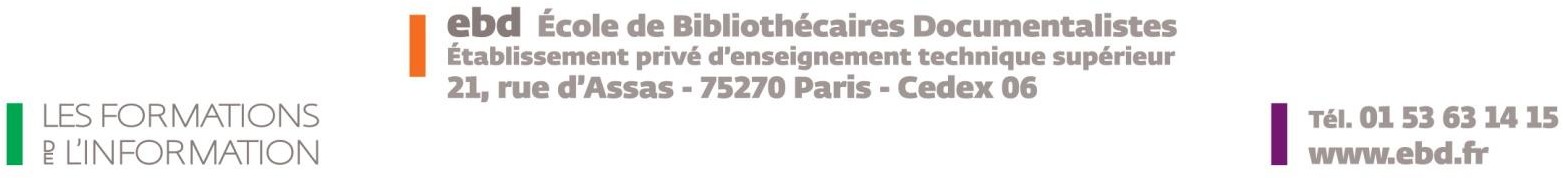 